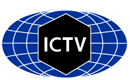 Part 1: TITLE, AUTHORS, APPROVALS, etcAuthor(s) and email address(es)Corresponding authorList the ICTV Study Group(s) that have seen this proposalICTV Study Group comments and response of proposerICTV Study Group votes on proposalAuthority to use the name of a living personSubmission datesICTV-EC comments and response of the proposerPart 3: TAXONOMIC PROPOSALName of accompanying Excel moduleAbstractSupporting evidenceTable 1: Current and proposed species nomenclature in the family PolymycoviridaeReferencesKotta-Loizou I, Coutts RHA, ICTV Report Consortium (2022) ICTV Virus Taxonomy Profile. J Gen Virol 103(5). PMID: 35639592; doi: 10.1099/jgv.0.001747 Code assigned:2023.005FShort title: Converting 10 species names in family Polymycoviridae to a Latinized binomial (genus-species) formatShort title: Converting 10 species names in family Polymycoviridae to a Latinized binomial (genus-species) formatShort title: Converting 10 species names in family Polymycoviridae to a Latinized binomial (genus-species) formatKotta-Loizou I, Coutts RHAi.kotta-loizou13@imperial.ac.uk; r.coutts@herts.ac.uk Prof. Ioly Kotta-Loizou; i.kotta-loizou13@imperial.ac.ukFungal and Protist Virus SC ChairStudy GroupNumber of membersNumber of membersNumber of membersStudy GroupVotes supportVotes againstNo voteIs any taxon name used here derived from that of a living person (Y/N)NDate first submitted to SC Chair23rd June 2023Date of this revision (if different to above)2023.005F.v1Polymycoviridae_spren.xlsxThe family Polymycoviridae currently includes one genus Polymycovirus accommodating 10 species. Here we propose converting all species names to a Latinized binomial (genus-species) format.Text of proposalcurrent nomenclatureproposed nomenclatureGenus: PolymycovirusGenus: PolymycovirusAspergillus fumigatus polymycovirus 1Polymycovirus aspergilliAspergillus spelaeus polymycovirus 1Polymycovirus aspelaeiBeauveria bassiana polymycovirus 1Polymycovirus beauveriaeBotryosphaeria dothidea polymycovirus 1Polymycovirus botryosphaeriaeCladosporium cladosporioides polymycovirus 1Polymycovirus cladosporiiColletotrichum camelliae polymycovirus 1Polymycovirus colletotrichiFusarium redolens polymycovirus 1Polymycovirus fusariiMagnaporthe oryzae polymycovirus 1 Polymycovirus magnaporthisPenicillium brevicompactum polymycovirus 1Polymycovirus penicompactiiPenicillium digitatum polymycovirus 1 Polymycovirus penidigitati